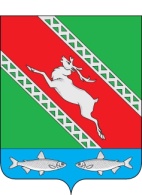 РОССИЙСКАЯ ФЕДЕРАЦИЯИРКУТСКАЯ ОБЛАСТЬАдминистрациямуниципального образования «Катангский район»ПОСТАНОВЛЕНИЕот 01 июня 2023 года                            село Ербогачен                                       № 211-пОб утверждении даты проведенияДня молодёжиРуководствуясь Федеральным законом от 06 октября 2003 года № 131-ФЗ «Об общих принципах организации местного самоуправления в Российской Федерации», постановлением Правительства Иркутской области от 14 октября 2011 года № 313-пп «Об установлении требований и ограничений в сфере розничной продажи алкогольной продукции на территории Иркутской области» и статьей 48 Устава муниципального образования «Катангский район», администрация муниципального образования «Катангский район» ПОСТАНОВЛЯЕТ:1. Определить датой проведения Дня молодежи в муниципальном образовании «Катангский район» 25 июня 2023 года.2. Контроль за исполнением настоящего постановления возложить на первого заместителя главы администрации муниципального образования «Катангский район» - Евгению Владимировну Васильевну.3. Настоящее постановление опубликовать на официальном сайте администрации муниципального образования «Катангский район».И.о. главы администрации муниципальногообразования «Катангский район»                                                                  Е.В. Васильева